Государственное автономное профессиональное образовательное учреждениеЧукотского автономного округа«Чукотский многопрофильный колледж»Научно-практическая конференцияпо духовно-нравственному воспитанию подрастающего поколения«ИСТОКИ»Направление: Сохранение исторической памяти как необходимое условие формирования гражданской идентичности у представителей подрастающего поколенияМетодическая разработка мероприятия внеурочной деятельности «Устный журнал #дети#война#память»Автор: Зырянкина Ольга Николаевнапреподаватель ГАПОУ ЧАО «ЧМК»Анадырь2023 г.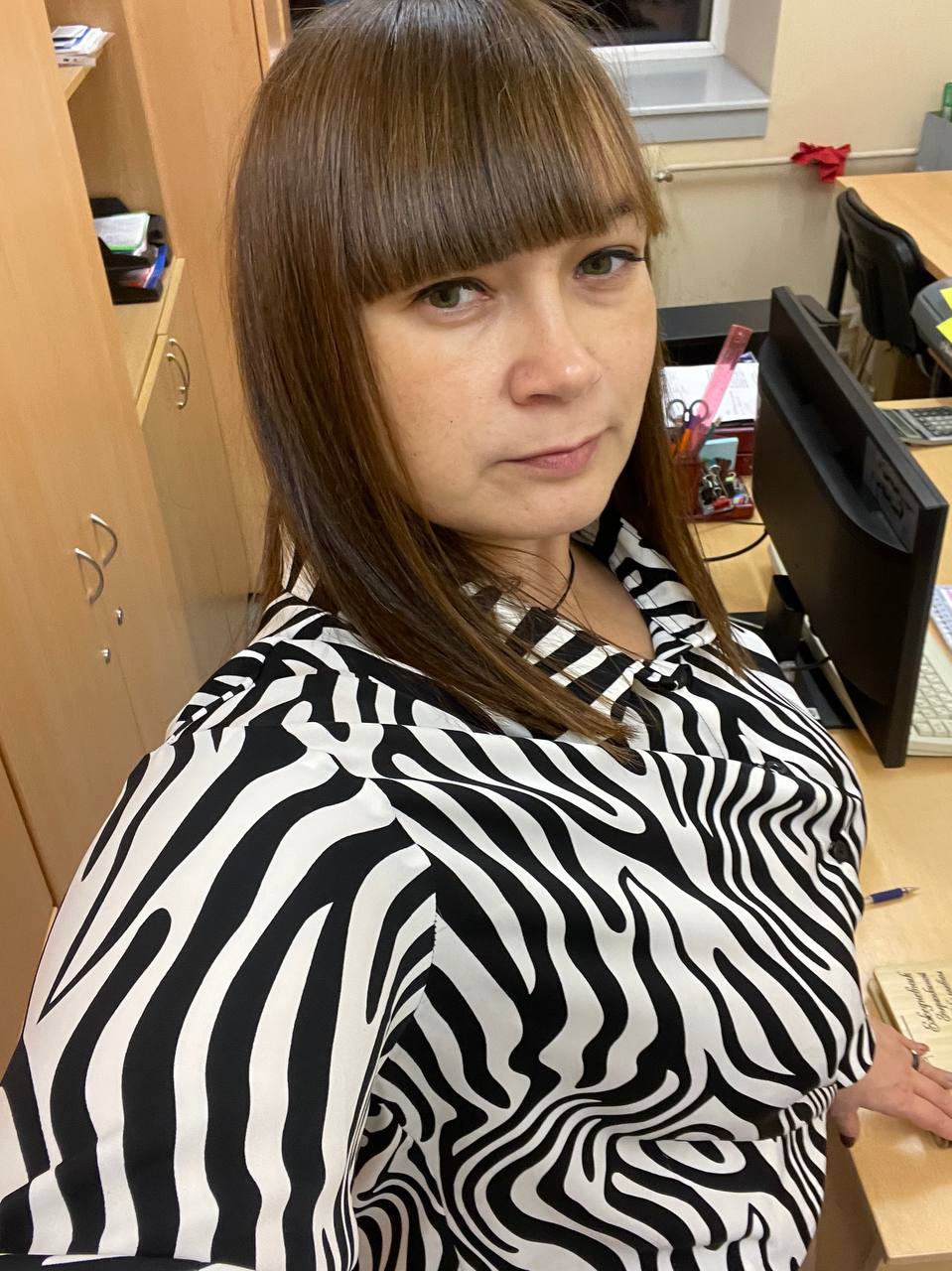 Зырянкина Ольга Николаевна – преподаватель Чукотского многопрофильного колледжа, трудовой стаж – 20 лет. С 2019 года является главным экспертом движения «Профессионалы» (до 2022 г. WorldSkills Russia) по компетенции «Социальная работа» в Чукотском автономном округе, принимает участие в процессе организации и проведения Чемпионата «Профессионалы», контролирует соблюдение надлежащих правил и регламента.В 2020 и 2021 годах со студентами принимала участие в федеральном проекте «Профстажировки 2.0».Своей главной задачей в профессиональной деятельности ставит создание для обучающихся максимальных образовательных условий для приобретения знаний. Устный журнал #дети#война#память Методическая разработка мероприятия внеурочной деятельности Актуальность работы обусловлена тем, что с каждым годом становится всё меньше и меньше участников и свидетелей Великой Отечественной войны. Люди начинают забывать тех, кто спас нашу страну от фашистской Германии. В настоящее время в субъектах России на законодательном уровне введена категория граждан «Дети войны». Ветеранов ВОВ становится все меньше, но есть возможность прикоснуться к прошлому, осознать масштаб пережитого в годы Великой Отечественной войны посредством общения с людьми, которые были детьми в тот период. Методическая разработка предусматривает подготовительную работу, в ходе которой участники мероприятия получат ценный опыт и обновленное мировоззрение. Учитывая то, что подрастающие поколение необходимо воспитывать в духе патриотизма и любви к родине, мероприятие включает в себя разнообразные виды работы, которые позволят максимально близко подойти к чувствам и настроениям людей, переживших этот страшный период. Целевая аудитория: обучающиеся государственного автономного профессионального образовательного учреждения Чукотского автономного округа «Чукотский многопрофильный колледж» (ГАПОУ ЧАО «ЧМК») до 60 человек (от 2 до 4 групп). Приглашенные – дети войны, проживающие в городе.Цель: формирование нравственной культуры студентов, уважительного отношения к исторической памяти своего народа, воспитание ответственности, потребности личного участия в мероприятиях, посвященных празднованию памятных дат.Оборудование: мультимедийная установка, микрофоны, флеш-карта с записями песен периода Великой Отечественной войны.Продолжительность мероприятия: 60 минут.Мероприятие проводится в форме устного журнала.1 страница. #Дети войны.2 страница. #Юные герои Великой Отечественной войны.3 страница. #Лицо Победы – фотоэкскурсия или фотовыставка. Экспозиция – фотографии ветеранов. 4 страница. #Дети в концентрационных лагерях.5 страница. #Память наших сердец.6 страница. #Дети – опаленные войной, дети – озаренные Победой.7 страница. Флэш-моб # Мы за мир!Предварительная работа:1. Подбор ведущих.2. Подготовка с обучающимся колледжа 2 страницы журнала: презентация и рассказ о пионерах-героях.3. Проведение фотоконкурса «Лицо Победы». В группах объявлено о проведении акции. Обучающие предоставляют фото ветеранов войны и труда с кратким описанием автора фото, кто на фото. Оформляют фото для выставки.4. Подготовка с обучающимися колледжа 4 страницы журнала: презентация и рассказ о детях в концентрационных лагерях в годы Великой Отечественной войны.5. Подготовить 5-7 участников для конкурса чтецов «Память наших сердец».6. Пригласить на мероприятие представителей категории граждан «Дети войны» (подготовить пригласительные, связаться с государственным бюджетным учреждением "Чукотский окружной комплексный центр социального обслуживания населения" для выявления представителей, подготовить со студентами поздравления в виде треугольных писем-поздравлений с праздником Победы и сладкие подарки). Подготовить видеоролик с детскими воспоминаниями о войне.Ход мероприятия:1 страница. #Дети войныЗвучит песня «Дети войны» (музыка: О. Юдахиной, текст: И. Резника) 4. На экране кадры и фото военной поры с участием детей.Вед 1: Добрый день, уважаемые студенты и преподаватели колледжа.Вед 2: Каждый год 9 Мая салютует наша Отчизна в честь Великой Победы.Вед 1: Разноцветными букетами вспыхивают в майском небе праздничные фейерверки. В них – отблески счастья, завоеванного для человечества, в них – немеркнущий свет нашей Победы.Вед 2: Мы родились и выросли в мирное время. Мы никогда не слышали воя сирен, извещающих о военной тревоге, не видели разрушенных фашистскими бомбами домов. Чтецы (читают отрывок стихотворения В. Бронникова «Дети опаленные войной»)Чтец 1 Война разрослась ранним утром в июне,когда просыпалась природа с зарёй.Никто и не думал ещё накануне,что вмиг всё сравняют фашисты с землёй.Чтец 2Разрывы от бомб, стон, пожары повсюду;армада железа; свист и вжиканье пуль.Быть может приснилось всё спящему люду?Во сне, может, скрылась и неба глазурь?Чтец 3Но всё наяву: люди в тонком бельишкебегут кто куда, молча падают вниз.Вот мама прильнула к малому сынишке,вся мама в крови, а сынишка обвис.Чтец 4Такое во сне не бывает и в сказках:вдруг детство внезапно куда-то ушло,когда ребятня вниз неслась на салазках;и детство, и пляж – всё внезапно прошло.Чтец 5Детишки познали войну и разруху,став взрослыми вмиг, за один только миг,увидев воочию ведьму-старуху,запомнив и слёзы, и ужаса крик 2.Вед 1: Об окопах и траншеях мы можем судить только по кинофильмам да рассказам фронтовиков. Для нас война – история.Вед 2: И в память об этой истории – Встаньте! Вед 1: Встаньте! И голоса погибших зазвучат в наших душах.Вед 2: Неугасима память поколенийи память тех, кого так свято чтим,давайте, люди, встанем на мгновеньеи в скорби постоим и помолчим.Минута молчания2 страница. #Юные герои Великой Отечественной войныВед 1: А дети со взрослыми вместе в подпольеза Родину жизнь не щадили свою.По воле судьбы и по собственной волесо взрослыми вместе стояли в строю.Вед 2: Ходили в разведку и шли в партизаныиль, как в Краснодоне, шли смело на смерть!Остались в душе незажившие раныи раны войны, да в характере твердь 3.Обучающаяся колледжа рассказывает о пионерах-героях на основе презентации (Приложение 1)1.3 страница. #Лицо Победы (фотоэкскурсия или фотовыставка. Экспозиция – фотографии ветеранов.) Вед 1: Начало мая.Красные гвоздики,как слезы тех далеких страшных лет.И ветеранов праведные лики,особенно, которых больше нет.Вед 2: Война еще исчезнуть не готова.Те годы – миллионы личных драм.А потому, давайте вспомним снова,всех тех, кто подарил Победу нам 4.Возможны два варианта ведения страницы. 1 вариант – фотографии крупным планом сменяются на экране на фоне песни «Не стареют душой ветераны». Фото подписаны: ФИО, год рождения, место службы или нахождения во время войны, значительные события (2-3 предложения).2 вариант – обучающиеся кратко представляют оформленные фотографии устным рассказом. 4 страница. #Дети в концентрационных лагеряхВед 1: Война. Враг опутал Европу. Сраженье.Пожарища. Беженцев тьма. Война…А дети не ищут укрытье, спасенье,и рвутся на фронт – погибает страна!Вед 2: А сколько их малых погибло, пропало!Осталось сиротами, раненых тьма.Кто знает, что дальше с сиротами стало?И как их сложилась в дальнейшем судьба?! 3Обучающийся колледжа рассказывает о судьбе детей в концентрационных лагерях во время ВОВ на основе презентации (Приложение 2)2.5 страница. #Память наших сердец Вед 1: Говорят, что теперь ребятаНе такие, как в 43,не такие, как в 45-том.Я не верю, и вы не верьте!Вед 2: Что с того, что модные брюки,что танцуют брейк-данс, а не польку.Приглядитесь, посмотрите.это ваши сыны, дочки, внуки.И они повторяют Вас!Вед 1. Славной победе нашего народа в Великой Отечественной войне посвящается конкурс чтецов. Вед 2: Представляем жюри конкурса. Участники читают стихотворения. Жюри оценивают, результаты будут сообщены в конце мероприятия.6 страница. #Дети – опаленные войной, дети – озаренные ПобедойВед 1. А мы не стали памяти перечитьи, вспомнив дни далекие, когдаупала вам на слабенькие плечиогромная, не детская беда.Вед 2. Была зима и жесткой и метельной,была судьба у всех людей одна.У вас и детства не было отдельно,а были вместе – детство и война 3.Показ видеоролика с воспоминаниями детей войны (5-7 минут).Вед 1. И вас большая Родина хранила,и вам Отчизна матерью была.Она детей от смерти заслонила,своих детей для жизни сберегла.Вед 2. Года пройдут, но эти дни и ночипридут не раз во сне тебе и мне.И, пусть вы были маленькими очень,вы тоже победили в той войне 3.Вручение подарков гостям.Вед 1. Слово предоставляется жюри для подведения итогов конкурса чтецов.Жюри7 страница. Флэш-моб # Мы за мирВед 1: Мы, поколение 21 века,клянемся в памяти хранить войны священной даты,В веках сквозь время пронести всё то, что сердцу свято!Вед 2: И если надо встанем в строй за честь родной державыкак деды наши и отцы – венцы солдатской славы!Вед 1. Предлагаем совместный флеш-моб. Зал поделен на две группы. Сейчас все вместе исполним песню «Солнечный круг» 4. У каждого из вас есть текст куплета и припева. Вед 2. 1 группа встает со своих мест, исполняет первый куплет хором, вместе с солистами. Вед 1. По окончании куплета 1 группа садится. Затем вторая группа исполняет 2 куплет песни.Вед 2. И припев исполняем стоя все вместе.Проведение флеш-мобаВед 2: Нам нужен мир на голубой планете!Его хотят и взрослые, и дети.Им хочется, проснувшись на рассвете,не вспоминать, не думать о войне.Вед 1: Нам нужен мир, чтоб строить города,сажать деревья и работать в поле.Его хотят все люди доброй воли -нам нужен мир навеки! Навсегда!Вед 1: До новых встреч, дорогие друзья. (звучит фонограмма песни «Весна победы»).Список литературы и источников:Россия и СССР в войнах XX века: Потери вооруженных сил. Статистическое исследование. (Под общей редакцией Г.В. Кривошеева). – М.: ОЛМА-ПРЕСС 2001. – 580 с.Руммель Р. «Нацистский геноцид и массовые убийства». 1992. Режим доступа: https://books.google.de/books). Портал Стихи.ру. https://stihi.ru/2018/06/11/5266Сайт детских песен. https://pesnu.ru/detskie_pesni/